ΕΝΤΥΠΟ ΟΙΚΟΝΟΜΙΚΗΣ ΠΡΟΣΦΟΡΑΣΟ ΠΡΟΣΦΕΡΩΝ, ΚΟΖΑΝΗ…./…./2022(ΣΦΡΑΓΙΔΑ/ΥΠΟΓΡΑΦΗ)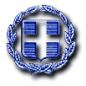 ΕΛΛΗΝΙΚΗ ΔΗΜΟΚΡΑΤΙΑΔΗΜΟΣ ΚΟΖΑΝΗΣΔ/ΝΣΗ ΤΕΧΝΙΚΩΝ ΥΠΗΡΕΣΙΩΝΜΕΛΕΤΗ : ΕΡΓΑΣΙΕΣ ΑΠΟΧΙΟΝΙΣΜΟΥ  – ΑΝΤΙΜΕΤΩΠΙΣΗ ΘΕΟΜΗΝΙΩΝ 2021-2022, Δ.Ε. ΚΟΖΑΝΗΣΑΡ. ΜΕΛ. :  107  /  2021ΠΡΟΫΠ.   : 56.837,00  € (ΧΩΡΙΣ  ΦΠΑ)                    70.477,88€ (ΜΕ ΦΠΑ)Κ. Α. :    30.6117.0001Α/ΑΔΗΜΟΤΙΚΗ ΕΝΟΤΗΤΑΧΩΡΟΣ ΕΥΘΥΝΗΣΕΙΔΟΣ ΜΗΧΑΝΗΜΑΤΟΣΕΚΤΙΜΩΜΕΝΕΣ ΩΡΕΣ ΑΝΑ ΕΤΟΣΤΙΜΗ/ ΩΡΑΣΥΝΟΛΟ1ΚΟΖΑΝΗΣΞΗΡΟΛΙΜΝΗ – ΣΚΗΤΗ – ΜΕΤΑΜΟΡΦΩΣΗ –ΑΛΩΝΑΚΙΑ -ΑΝΘΟΤΟΠΟΣΓεωργικός ελκυστήρας (τρακτέρ) ή εκσκαφέας φορτωτής τύπου JCB1603ΚΟΖΑΝΗΣΚΑΛΑΜΙΑ - Ν. ΝΙΚΟΠΟΛΗ - ΛΥΓΕΡΗΓεωργικός ελκυστήρας (τρακτέρ) ή εκσκαφέας φορτωτής τύπου JCB1204ΚΟΖΑΝΗΣΚΑΡΥΔΙΤΣΑ- ΛΕΥΚΟΒΡΥΣΗεκσκαφέας φορτωτής τύπου JCB1525ΚΟΖΑΝΗΣΛΕΥΚΟΠΗΓΗ – ΠΡΩΤΟΧΩΡΙεκσκαφέας φορτωτής τύπου JCB1526ΚΟΖΑΝΗΣΧΑΡΑΥΓΗ- ΠΤΕΛΕΑ-ΟΙΝΟΗεκσκαφέας φορτωτής τύπου JCB1687ΚΟΖΑΝΗΣΠΕΤΡΑΝΑΓεωργικός ελκυστήρας (τρακτέρ) ή εκσκαφέας φορτωτής τύπου JCB969ΚΟΖΑΝΗΣΚΟΖΑΝΗ (ΗΠΕΙΡΩΤΙΚΑ ΑΓ. ΧΡΙΣΤΟΦΟΡΟΣ-ΑΓ. ΠΑΡΑΣΚΕΥΗ)BOBCAT15210ΚΟΖΑΝΗΣΝ.ΚΛΕΙΤΟΣ-ΒΑΤΕΡΟ-ΑΡΓΙΛΟΣ-ΖΕΠεκσκαφέας φορτωτής τύπου JCB16011ΚΟΖΑΝΗΣΚΟΖΑΝΗΗμιφορτηγό  4Χ4 με προσαρμοσμένο αλατοδιανομέα και λεπίδα αποχιονισμού160ΑΘΡΟΙΣΜΑ ΕΡΓΑΣΙΩΝΑΘΡΟΙΣΜΑ ΕΡΓΑΣΙΩΝΑΘΡΟΙΣΜΑ ΕΡΓΑΣΙΩΝΑΘΡΟΙΣΜΑ ΕΡΓΑΣΙΩΝΑΘΡΟΙΣΜΑ ΕΡΓΑΣΙΩΝΑΘΡΟΙΣΜΑ ΕΡΓΑΣΙΩΝΦΠΑ 24%ΦΠΑ 24%ΦΠΑ 24%ΦΠΑ 24%ΦΠΑ 24%ΦΠΑ 24%ΣΥΝΟΛΟΣΥΝΟΛΟΣΥΝΟΛΟΣΥΝΟΛΟΣΥΝΟΛΟΣΥΝΟΛΟ